	Základní škola a Praktická škola, Opava, Slezského odboje 5,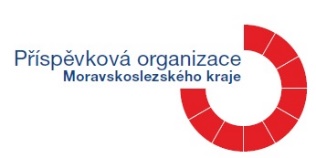 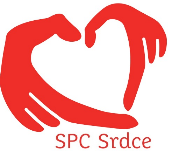 příspěvková organizaceSpeciálně pedagogické centrum Srdce	746 01 Opava, tel.: 553 626 092, 733 611 510, ID DS hjai8cx,                                                         e-mail: spcsrdce@zspsopava.czZPRÁVA ŠKOLY O ŽÁKOVI ZŠS Díl IIjako podklad k posouzení speciálně vzdělávacích potřeb žáka a stanovení míry podpůrných opatření ve vzdělávánívyplní zákonný zástupce / zletilý klientŽádám tímto o vyšetření žáka/zletilého žáka (jméno a příjmení)          narozeného dne (datum)Důvod vyšetření:Kontaktní údaje na rodiče žáka/zletilého žáka:Současně žádám o zpracování níže uvedeného pedagogického zjištění školy (informace o dosavadním průběhu vzdělávání žáka) a o jeho zaslání na adresu příslušného pracoviště SPC.Jméno a příjmení zákonnéhozástupce žáka/zletilého žáka:Podpis zákonného zástupcežáka/zletilého žáka:ZPRÁVA ŠKOLY O ŽÁKOVI ZŠS Díl IIinformace o dosavadním průběhu vzdělávání žáka – vyplní školaZasíláme jako podklad:Informace o intervenci jiného odborného pracoviště (má-li škola tyto informace k dispozici, příp. závěry odborných vyšetření …):Situace v kmenové třídě žáka:Situace v kmenové třídě žáka – personální podpora:Počet žáků ve třídě, kterým je při vzdělávání poskytována podpora:Vypište pomůcky, které žák používá:Přílohy:Zpracoval:Telefon:email:Jméno a příjmení žáka:Jméno a příjmení žáka:Jméno a příjmení žáka:Jméno a příjmení žáka:Jméno a příjmení žáka:Jméno a příjmení žáka:Jméno a příjmení žáka:Datum narození:Datum narození:Datum narození:Datum narození:Datum narození:Datum narození:Datum narození:Bydliště:Bydliště:Bydliště:Bydliště:Bydliště:Bydliště:PSČ:Jméno, příjmení, titul matky:Jméno, příjmení, titul matky:Jméno, příjmení, titul matky:Jméno, příjmení, titul matky:Jméno, příjmení, titul matky:Jméno, příjmení, titul matky:Telefon:Jméno, příjmení, titul otce:Jméno, příjmení, titul otce:Jméno, příjmení, titul otce:Jméno, příjmení, titul otce:Jméno, příjmení, titul otce:Jméno, příjmení, titul otce:Telefon:Název kmenové školy:Název kmenové školy:Název kmenové školy:Název kmenové školy:Název kmenové školy:Název kmenové školy:Název kmenové školy:Adresa školy (podle rejstříku škol):Adresa školy (podle rejstříku škol):Adresa školy (podle rejstříku škol):Adresa školy (podle rejstříku škol):Adresa školy (podle rejstříku škol):Adresa školy (podle rejstříku škol):PSČ:Datová schránka školy:Datová schránka školy:Datová schránka školy:Datová schránka školy:Datová schránka školy:Datová schránka školy:Datová schránka školy:Telefon školy:Telefon školy:Telefon školy:Telefon školy:Email školy:Email školy:Email školy:Datum zahájení studia od:Datum zahájení studia od:Datum zahájení studia od:Datum zahájení studia od:Datum ukončení studia od:Datum ukončení studia od:Datum ukončení studia od:Třída (1. A, VII. B apod.):Třída (1. A, VII. B apod.):Ročník:Ročník:Ročník:Rok školní docházky:Rok školní docházky:Opakoval/a ročník:ANOANONEPokud ano, který ročník:Pokud ano, který ročník:Pokud ano, který ročník:Vzdělávací program:Vzdělávací program:Vzdělávací program:Vzdělávací program:Vzdělávací program:Vzdělávací program:Vzdělávací program:k prvotnímu vyšetřeník prvotnímu vyšetřeníke kontrolnímu vyšetřeníPoslední vyšetření dne:Důvody vyšetření – podrobně specifikujte projevy (zdravotní znevýhodnění, nedostatek nadání, problémy v chování, zhodnocení posouzení spec. vzdělávacích potřeb, zhodnocení posouzení míry podpůrných opatření, event. zhodnocení aktuálního stavu žáka apod.):jiné školské poradenské zařízení (PPP, SPC)středisko výchovné péčeodborný lékař (např.: psychiatr, neurolog …)logopedjiné odborné pracovištěDosavadní provedená opatření k řešení problémů žáka:Dosavadní provedená opatření k řešení problémů žáka:Dosavadní provedená opatření k řešení problémů žáka:Dosavadní provedená opatření k řešení problémů žáka:Dosavadní provedená opatření k řešení problémů žáka:Žákovi byla poskytována podpora:Žákovi byla poskytována podpora:Žákovi byla poskytována podpora:Žákovi byla poskytována podpora:Žákovi byla poskytována podpora:asistentem pedagogasdílenýNFNjinéindividuální vzdělávací plán (IVP)individuální vzdělávací plán (IVP)individuální vzdělávací plán (IVP)individuální vzdělávací plán (IVP)stupeň podpůrného opatření (napište číslo)stupeň podpůrného opatření (napište číslo)stupeň podpůrného opatření (napište číslo)stupeň podpůrného opatření (napište číslo)Celkový počet žáků ve třídě:a) asistentem pedagogab) dalším pedagogickým pracovníkemKompenzační pomůcky:Speciální učebnice a pomůcky:Softwarové a IT vybavení:Adaptace žáka na prostředí:Zapojení žáka do školních aktivit (zájem o hru nebo práci, jak používá hračky, soustředěnost, dokončí činnost, žádá o pomoc, plní příkazy, tempo apod.):Obratnost hrubé motoriky (převažující poloha, sed, chůze):Obratnost jemné motoriky (uchopování, grafomotorika):Charakteristika zrakového a sluchového vnímání žáka:Charakteristika řečového vývoje a prostředky komunikace (způsob a úroveň vyjadřování):Sebeobsluha (pomáhá při oblékání, forma stravy, způsob krmení, příjem tekutin, vyměšování, plenkování apod.):Rodinné prostředí žáka a jeho výchovné působení na žáka z pohledu školy (včetně skutečnosti, že žák vyrůstá v odlišném kulturním prostředí nebo specifických životních podmínkách):Návrh podpůrných opatření, která mají být aplikována:Návrh podpůrných opatření, která mají být aplikována:Návrh podpůrných opatření, která mají být aplikována:Návrh podpůrných opatření, která mají být aplikována:Návrh podpůrných opatření, která mají být aplikována:Návrh personální podpory:Návrh personální podpory:Návrh personální podpory:Návrh personální podpory:Návrh personální podpory:asistent pedagogapočet hodin:sdílenýNFNjinépřítomnost další osoby – osobní asistent, zdravotnický pracovník …(vypište):přítomnost další osoby – osobní asistent, zdravotnický pracovník …(vypište):přítomnost další osoby – osobní asistent, zdravotnický pracovník …(vypište):přítomnost další osoby – osobní asistent, zdravotnický pracovník …(vypište):přítomnost další osoby – osobní asistent, zdravotnický pracovník …(vypište):Navrhněte pomůcky, které by žák potřeboval k výuce:Další poznatky a informace (např.: upřesnění předchozích bodů, absence z důvodů zhoršeného zdravotního stavu, způsob komunikace s dítětem apod.):Individuální vzdělávací plánze dneJiné přílohy (prosím vypište):Jiné přílohy (prosím vypište):Třídní učitel (jméno, příjmení, titul)(podpis)Výchovný poradce (jméno, příjmení, titul)(podpis)Školní speciální pedagog / psycholog (jméno, příjmení, titul)(podpis)V(e)dne(podpis ředitele a razítko školy)